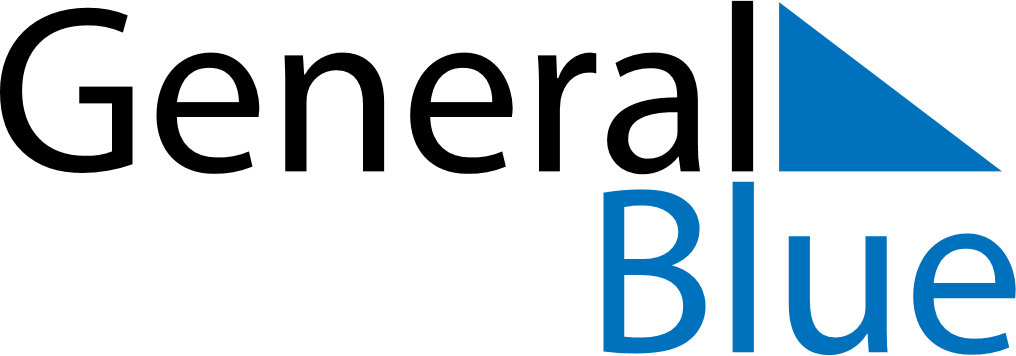 May 2024May 2024May 2024GuyanaGuyanaSundayMondayTuesdayWednesdayThursdayFridaySaturday1234Labour Day567891011Arrival Day1213141516171819202122232425262728293031Independence Day